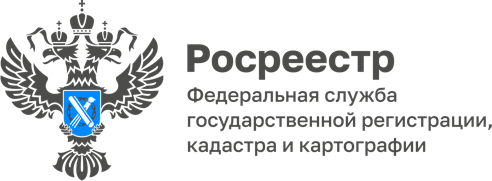 Услуги Росреестра в электронном виде – очевидное удобство для бизнес сообществаЗа 8 месяцев 2022 года в Управление Росреестра по Ярославской области на государственную регистрацию прав, государственный кадастровый учет и единую процедуру в электронном виде подано 58981 заявление, что составляет 43,26 % от общего числа заявлений. По состоянию за 6 месяцев показатель составлял 42,4 %, положительная динамика показателя прослеживается.В настоящее время 99,9 % заявлений, поступающих от органов власти подается в адрес территориального органа в электронном виде. 38,82% заявлений на государственные услуги Росреестра подано юридическими лицами в электронном виде. «Цифровизация процессов входит во все сферы нашей жизни. Профессиональные участники рынка недвижимости, застройщики, владельцы большого количества объектов недвижимости, а также в целом юридические лица, в отличие от граждан, обладают всеми необходимыми ресурсами для организации процесса подачи документов в электронном виде. Управление, в свою очередь готово оказать консультативную помощь, документы, поданные в электронном виде обрабатываются в первоочередном порядке в кратчайшие сроки», - подчеркнула руководитель Управления Елена Галеева. «Для подачи документов в органы Росреестра в электронном виде необходимо иметь электронно-цифровую подпись, доступ в Интернет, и комплект документов в электронном форме. Полагаю, что юридическому лицу, являющемуся правообладателем объекта недвижимости, либо желающему им стать, доступны указанные возможности. Поддерживаю инициативу Росреестра о переходе на электронную подачу документов для юридических лиц к 2023 году», - прокомментировал председатель Общественного совета при Управлении Антон Жуков. Контакты для СМИ:Анисимова Марина,Пресс-служба Управления Росреестра по Ярославской области+7 (4852) 73 98 54, pr.yarufrs@r76.rosreestr.ruhttps://rosreestr.gov.ru/150999, г. Ярославль, пр-т Толбухина, д. 64а